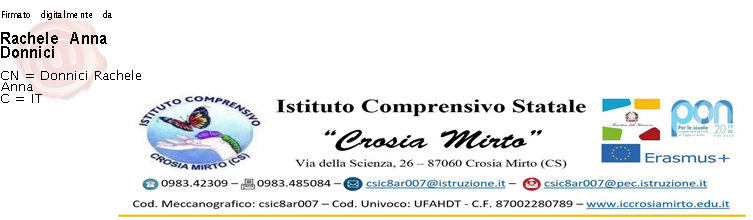 MONITORAGGIO E VERIFICA DEL PEI - SCUOLA DELL’INFANZIAPeriodo: I/II QUADRIMESTREAnno scolastico ………/………Alunno/a: __________________Ordine di Scuola: ____________    Plesso: _____________       Sezione:__OBIETTIVI EDUCATIVIOsservazioni sul contesto:Barriere________________________________________________________________________Facilitatori______________________________________________________________________Indicare in che modo la famiglia partecipa e collabora all'attuazione del P.E.I.:______________________________________________________________________________________________________________________________________________________________Interventi sul contesto per realizzare un ambiente di apprendimento inclusivo:____________________________________________________________________________________________________________________________________________________________Interventi sul percorso curricolare (interventi educativi, strategie, strumenti nei diversi campi di esperienza):______________________________________________________________________________________________________________________________________________________________Revisione del PEI (indicare i punti oggetto di eventuale revisione):____________________________________________________________________________________________________________________________________________________________Valutazione del comportamento (indicare se scarsa, sufficiente, assidua...)Partecipazione_______________________Impegno ___________________________Frequenza__________________________Altre osservazioni sulle caratteristiche comportamentali:Comportamento dell'alunno/a verso i compagni:______________________________Comportamento dei compagni verso l'alunno/a:_______________________________La presente scheda di monitoraggio e verifica del P.E.I. in itinere, viene sottoscritta dal coordinatore di sezione e dal docente di sostegno ed allegata al fascicolo personale dell’alunno depositato in Segreteria.      Mirto Crosia, _____                                                                                                                                Il COORDINATORE DI SEZIONE				                                                                                                                                _____________________________                                                                                                                                INSEGNANTE DI SOSTEGNO                                                                                                                                ____________________________DimensioniObiettivo: (non raggiunto/parzialmente raggiunto/raggiunto)Socializzazione, interazione e relazione.Comunicazione e linguaggio.Autonomia e orientamento.Cognitiva, neuropsicologica e dell’apprendimento